Приложение 2        а)  f(x) =6x+9   б)  f(x) = x7–4x2                      в)  f(x) =х6– 3х4+2х                 г) f(x) =2х5+ 6х4–3                д)  f(x) = –  х6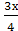 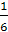 е)  f(x) =   х5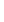 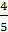 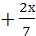 ж)  f(x) =10– 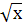 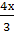 з) f(x) =  –  х2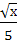 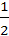 и) f(x) = х3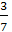 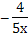 к) f(x) =  +х4            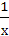 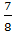 а)  f(x) =5x–8  б)  f(x) = x6+ 2x3                     в)  f(x) =х5+ 6х3–2 г) f(x) =2х4– 5х3+х д) f(x) = +  х7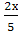 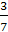 е) f(x) =   х5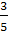 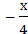 ж) f(x) =5 + 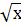 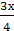 з) f(x) =  + х4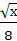 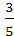 и) f(x) =  +х2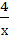 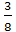 к) f(x) = х6–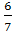 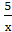 а) f(x)  = 4+sinx                         б) f(x) =соsx–3в) f(x) =6 cosx + tgx                    г) f(x) =4 сtgx – sinx                                                                                                                                             д) f(x) = + 2х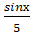 е) f(x) =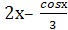 ж) f(x) = – 3 tgx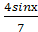 з) f(x) =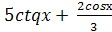 и) f(x) = – 2х3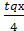 к) f(x) = + 7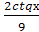 f(x) = ex+1 f(x) = 5 – ex                                     f(x) =7ex+ 4f(x) = 3 –2еx               f(x) = sinx + ex f(x) =                               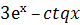 f(x) =  _ 6                                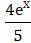  f(x) =  + х3                                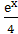 f(x) = lnx – х4  f(x) = 6 + lnx  f(x) = cosx – lnx  f(x) = lnx + sinxf(x) = 2lnx + 5  f(x) = 3 – 4lnx  f(x) =  _ 6х                                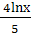 f(x) =  + х2                                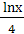 f(x) =  – tgx                                                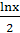 f(x) = 4х + 4х  f(x) =  7х – 6х f(x) = 8х– х f(x) = х2+ 5хf(x) = 2х– 3х3f(x) = 3х – sinx   f(x) = lnx + 9х  f(x) = 7х – ex   f(x) = tgx +5х  